		В пятом часу вечера, 13 апреля, в р. п. Железнодорожный, по улице Дорожная, произошел пожар неэксплуатируемого строения. Неэксплуатируемое строение, одноэтажное, дощатое, 5 степени огнестойкости, размером 10х20 м, кровля шиферная по деревянной обрешетке, освещение электрическое, отопление отсутствует. Хозяйка на месте пожара отсутствовала. На момент прибытия первого подразделения ДПК Железнодорожного МО, строение полностью охвачено на площади 200 кв.м., кровля и стены частично обрушились. В результате пожара: строение огнем уничтожено полностью на площади 200 кв.м. Пожарным удалось спасти два рядом стоящих строения (склад и жилой дом). Погибших, травмированных нет. Причина пожара, виновные лица, а также ущерб - устанавливаются.
								 Отдел Надзорной Деятельности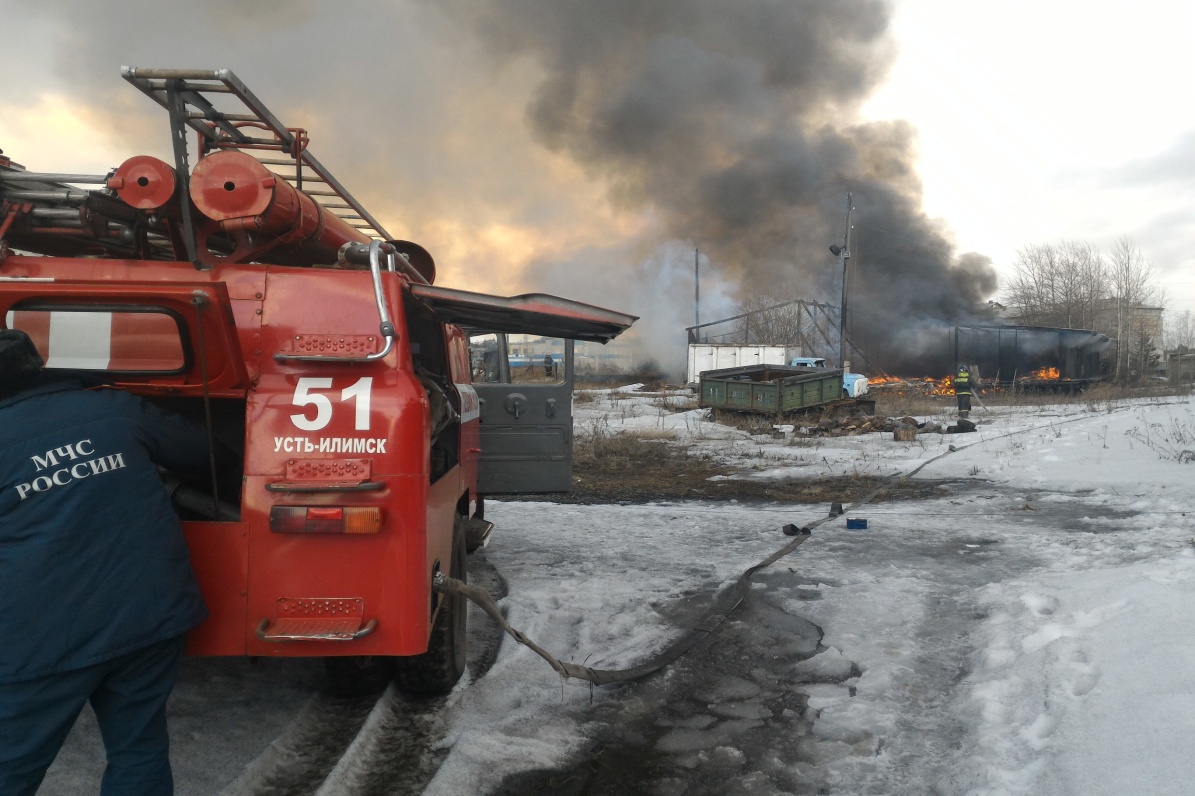 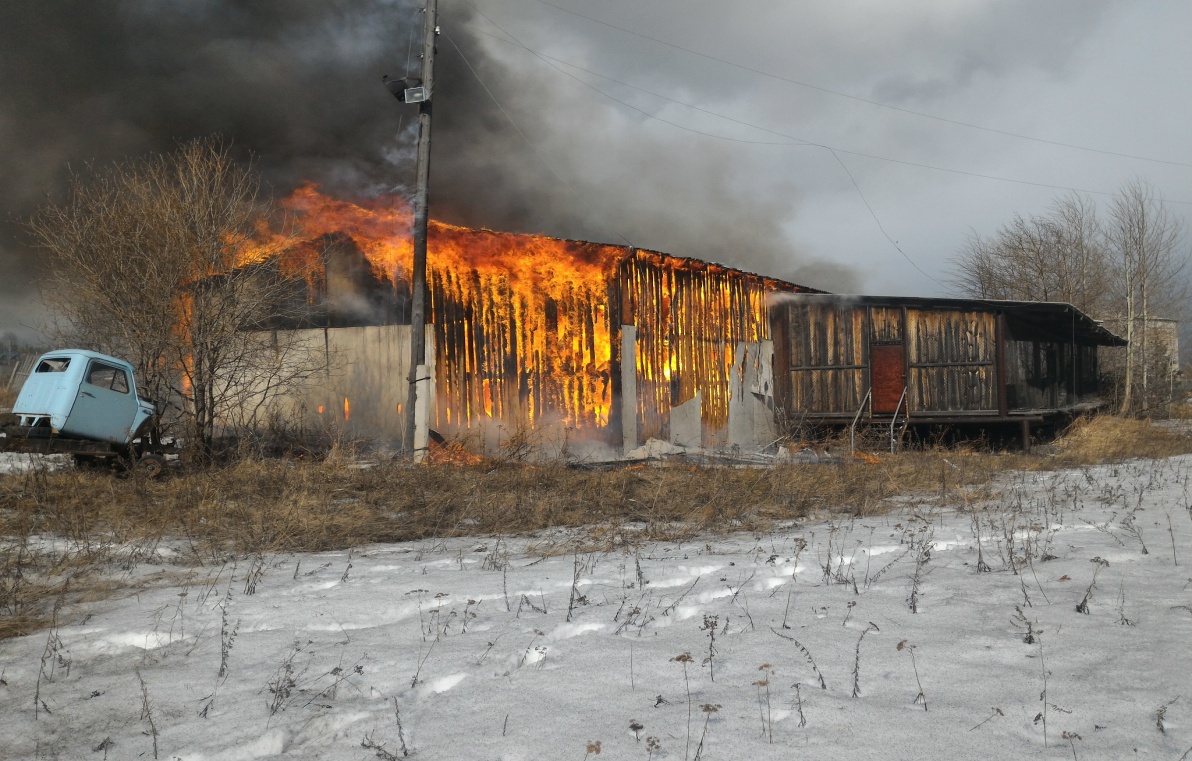 